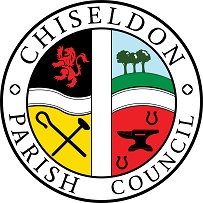 You are summons to the SEPTEMBER PARISH COUNCIL MEETING.AGENDA on Monday 9th September 2019 at 7.30pm at the Recreation Hall, off Norris Close.									   Papers;								              included  PUBLIC RECESS   -   to receive questions and comments from the public on Council related matters.  Members of the public are allowed to address the Chair for 3 minutes.  No decisions will be taken at this meeting. Discussion will only take place when a subject raised is within an agenda item.  Maximum 10 minutes1.Vote for CO-OPTION OF COUNCILLORS (if needed)2. LIST ATTENDANCES AND VOTE ON APPROVAL OF APOLOGIES FOR ABSENCE (Absences without apologies to be noted separately)3. DECLARATIONS OF INTERESTS and vote on any dispensations requested. 4. APPROVAL OF MINUTES – Full Council meeting on 12th August 20195. ACTION POINTS		6. COMMUNITY SAFETY – INC POLICE REPORT  7. Ward Cllr updates.  Written report to be circulated prior to meeting (If needed)8.  Review and Vote on SBC draft Local Plan and SHELAA documents – Visit www.swindon.gov.uk/localplanreview. For details & see email from Cllr Harris. MUST BE VOTED ON TONIGHT.  45 minutes allowed for discussionPLANNING ITEMS -  FOR DISCUSSION & VOTE9. S/HOU/19/1242 Erection of replacement garage with accom above. 29 Butts Road.10. S/LBC/19/1131 Change of use of barn to dwelling, attached car barn and assoc works. West Farm, Badbury Lane.11. S/19/1186 Erection of 2 dwellings & parking. Hillsborough, Marlborough  Road. (Cllr Jefferies to leave the meeting during this item)12. S/HOU/19/1025 Single storey extension & retaining wall. Ty Clyd, Turnball. 13. S/OUT/18/0703. Outlying application for 30 dwellings. Land between New Road & Ridgeway.FINANCE ITEMS – FOR VOTE IF TIME ALLOWS14. AED device for Badbury. £1000 anonymous donation offered, with match funding grant of £1000 from CPC proposed. Discuss and vote. Proposed siting in red BT phone box. 15. COMMITTEE AND REPRESENTATION REPORTS (3 minutes per Chair) If needed.FINANCE – Note – Financial reports to be voted on, on 24th August in interim Finance & Planning meeting.	ENVIRONMENT, GENERAL PURPOSE & AMENITIES 	PLANNING, HIGHWAYS & TRANSPORT DEVELOPMENT	GRANTS SUB-COMMITTEE – if needed	RISK ASSESSMENTS – Clerk to report on any pending assessments 16.  Items for next agenda	         N.B - Correspondence to be emailed in advance of meeting.	The next Full Council meeting will be on Monday 14th October 2019 at 7.30pm in the Chapel Office, Butts RoadContact details:Mrs Clair Wilkinson,    Clerk and Responsible Financial Officerclerk@chiseldon-pc.gov.uk     Tel 01793 740744Signed by Clerk:    C Wilkinson    Dated: 2.9.19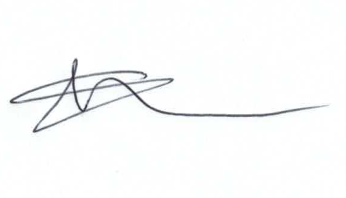 Public notice – if you comment during public recess at a council meeting your personal details (such as name and address as relevant) will be recorded on the minutes.  Please advise the Clerk at the time of speaking if you do not wish your personal details to be noted.  Please see our privacy policy on www.chiseldon-pc.gov.uk for full details of how we store & manage data. Additional Information  
Please don’t forget to get your login and then sign up for the on-line Cllrs GDPR training. maLegislation to allow the council to vote and/or act:Item 9,10, 11, 12, 13: Town and County Planning Act 1990, Schedule 1, Paragraph 8.Item 14: Public Health Act 1936, s.234